附件2临床科研申报专题培训班钉钉群二维码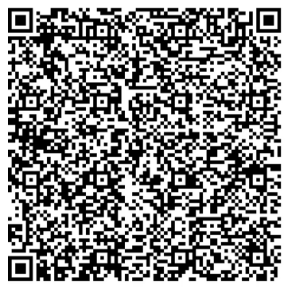 